UPAYA MENINGKATKAN KEMAMPUAN BERPIKIR KRITIS DAN HASIL BELAJAR SISWA DENGAN MODEL PEMBELAJARAN PROBLEM BASED LEARNING (PBL) (Penelitian Tindakan Kelas pada Pembelajaran IPS Pokok Bahasan Menceritakan tokoh-tokoh sejarah pada masa Hindu-Budha, dan Islam di Indonesia Semester I Kelas V SDN Cangkuang 02 Kecamatan Dayeuhkolot Kabupaten Bandung)SkripsiDisusun untuk Memenuhi Salah Satu Syarat Memperoleh Gelar Sarjana Pendidikan Program Studi PGSD FKIP UNPAS Bandung Tahun Akademik 2015/2016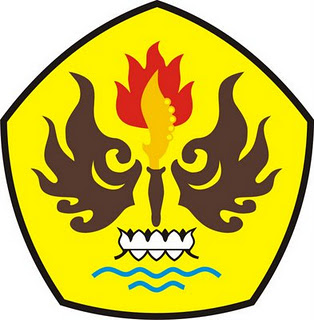 Oleh Dinni Sakinah F115060092PROGRAM STUDI PENDIDIKAN GURU SEKOLAH DASARFAKULTAS KEGURUAN DAN ILMU PENDIDIKANUNIVERSITAS PASUNDANBANDUNG2015